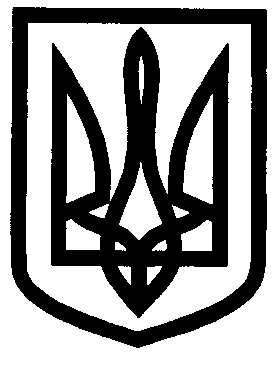 УКРАЇНАУПРАВЛІННЯ ОСВІТИІЗЮМСЬКОЇ МІСЬКОЇ РАДИХАРКІВСЬКОЇ ОБЛАСТІНАКАЗ24.04.2017											№ 247Відповідно до наказу Міністерства освіти і науки України від 31.03.2017 року №519 «Про затвердження Плану заходів Міністерства освіти і науки України щодо вшанування пам`яті Героїв Небесної Сотні» та листа Департаменту науки і освіти Харківської обласної державної адміністрації від 05.04.2017 №01-38/1461 «Про проведення заходів щодо вшанування пам`яті Героїв Небесної Сотні»,НАКАЗУЮ:1. Затвердити План заходів управління освіти Ізюмської міської ради Харківської області (далі – План) щодо вшанування пам`яті Героїв Небесної Сотні (Додаток 1).2. Керівникам загальноосвітніх навчальних закладів:2.1 забезпечити виконання відповідних заходів у строки, передбачені Планом;2.2 щорічно до 10 листопада надавати до управління освіти Ізюмської міської ради звіт про стан виконання Плану для узагальнення та подальшого інформування Департамент науки і освіти Харківської обласної державної адміністраціїНачальник управління освіти						О.П.ЛесикФілоноваДодаток 1до наказу управління освіти Ізюмської міської радиХарківської областівід 24.04.2017 № 247План заходів управління освіти Ізюмської міської ради Харківської областіщодо вшанування пам’яті Героїв Небесної СотніПро затвердження Плану заходів щодо вшанування пам’яті Героїв Небесної Сотні №з/пНазва заходуСтрок виконанняВідповідальні за виконанняНа базі бібліотек та музеїв створити постійно діючі стенди, що відображають подвиг Героїв Небесної Сотні, які віддали своє життя під час Революції гідності, захищаючи ідеали демократії, відстоюючи права і свободи людини, європейське майбутнє України.До 01 червня 2017 рокуКерівники ЗНЗСтворити інформаційно-меморіальні стенди про Героїв України – учасників антитерористичної операції та їхні подвиги як захисників України від збройної агресії Російської Федерації.ПостійноКерівники ЗНЗЕкскурсії до меморіалів та музеїв, де діють тематичні виставки, присвячені Революції гідності.ПостійноКерівники ЗНЗВечори, зустрічі з рідними Героїв Небесної Сотні в навчальних закладах.ПостійноКерівники ЗНЗТематичні конкурси та акції, присвячені пам`яті подвигу учасників Революції гідності та увічнення пам`яті Героїв Небесної Сотні.ПостійноКерівники ЗНЗЦикл бесід, лекцій, круглих столів про масові акції громадського протесту в Україні, що відбувались в листопаді 2013 року – лютому 2014 року, та про їх учасників.ПостійноКерівники ЗНЗ